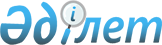 О признании утратившим силу решения Мугалжарского районного маслихата от 18 июля 2019 года № 336 "Об утверждении норм образования и накопления коммунальных отходов, тарифов на сбор, вывоз, утилизацию, переработку и захоронение твердых бытовых отходов по Мугалжарскому району"Решение Мугалжарского районного маслихата Актюбинской области от 8 сентября 2023 года № 89. Зарегистрировано Департаментом юстиции Актюбинской области 12 сентября 2023 года № 8396
      В соответствии со статьей 27 Закона Республики Казахстан "О правовых актах" Мугалжарский районный маслихат РЕШИЛ:
      1. Признать утратившим силу решение Мугалжарского районного маслихата от 18 июля 2019 года № 336 "Об утверждении норм образования и накопления коммунальных отходов, тарифов на сбор, вывоз, утилизацию, переработку и захоронение твердых бытовых отходов по Мугалжарскому району" (зарегистрировано в Реестре государственной регистрации нормативных правовых актов под № 6296).
      2. Настоящее решение вводится в действие со дня его первого официального опубликования.
					© 2012. РГП на ПХВ «Институт законодательства и правовой информации Республики Казахстан» Министерства юстиции Республики Казахстан
				
      Председатель маслихата Мугалжарского района 

Б. Кадралин
